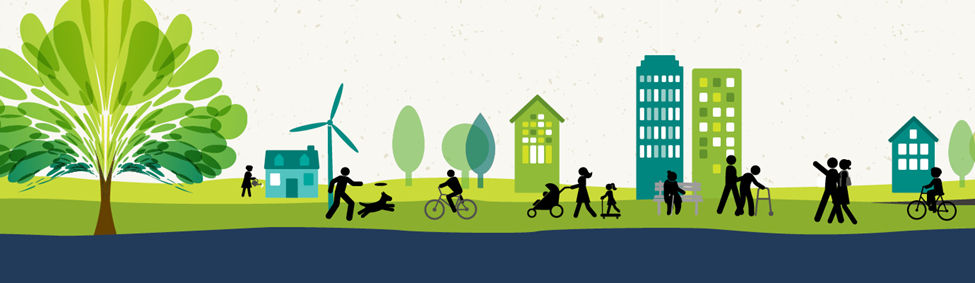 LeRoy - Community CleanupCONTRACTORS & BUSINESSES ARE NOT ELIGIBLE FOR FREE PICK-UPALL “NORMAL” day to day trash still needs to be placed in your trashcan (provided by Republic Services) for normal Tuesday pick up!Call City Hall with any questions              620-964-2245